未加入PFC电路的输入电压和电流波形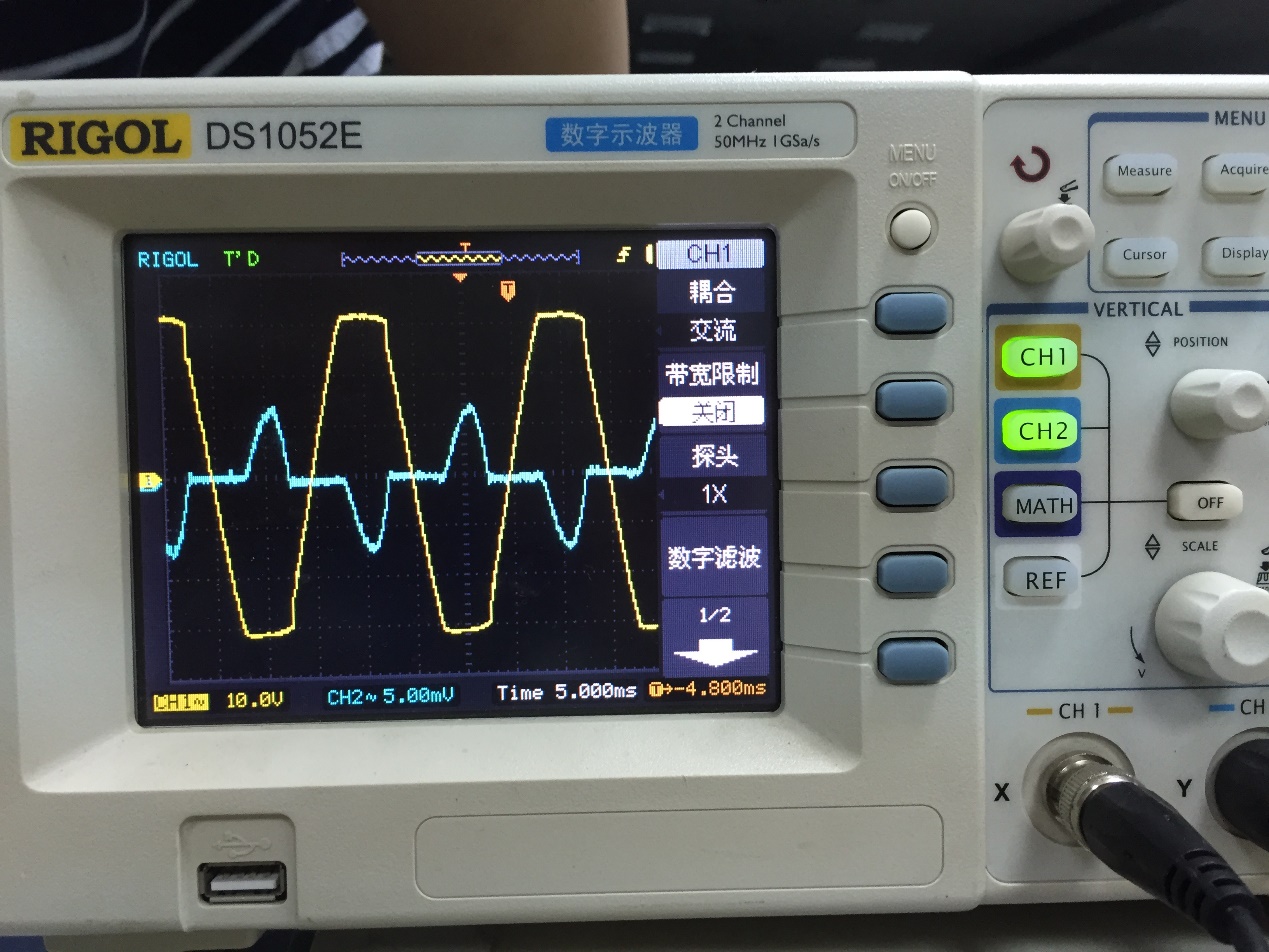 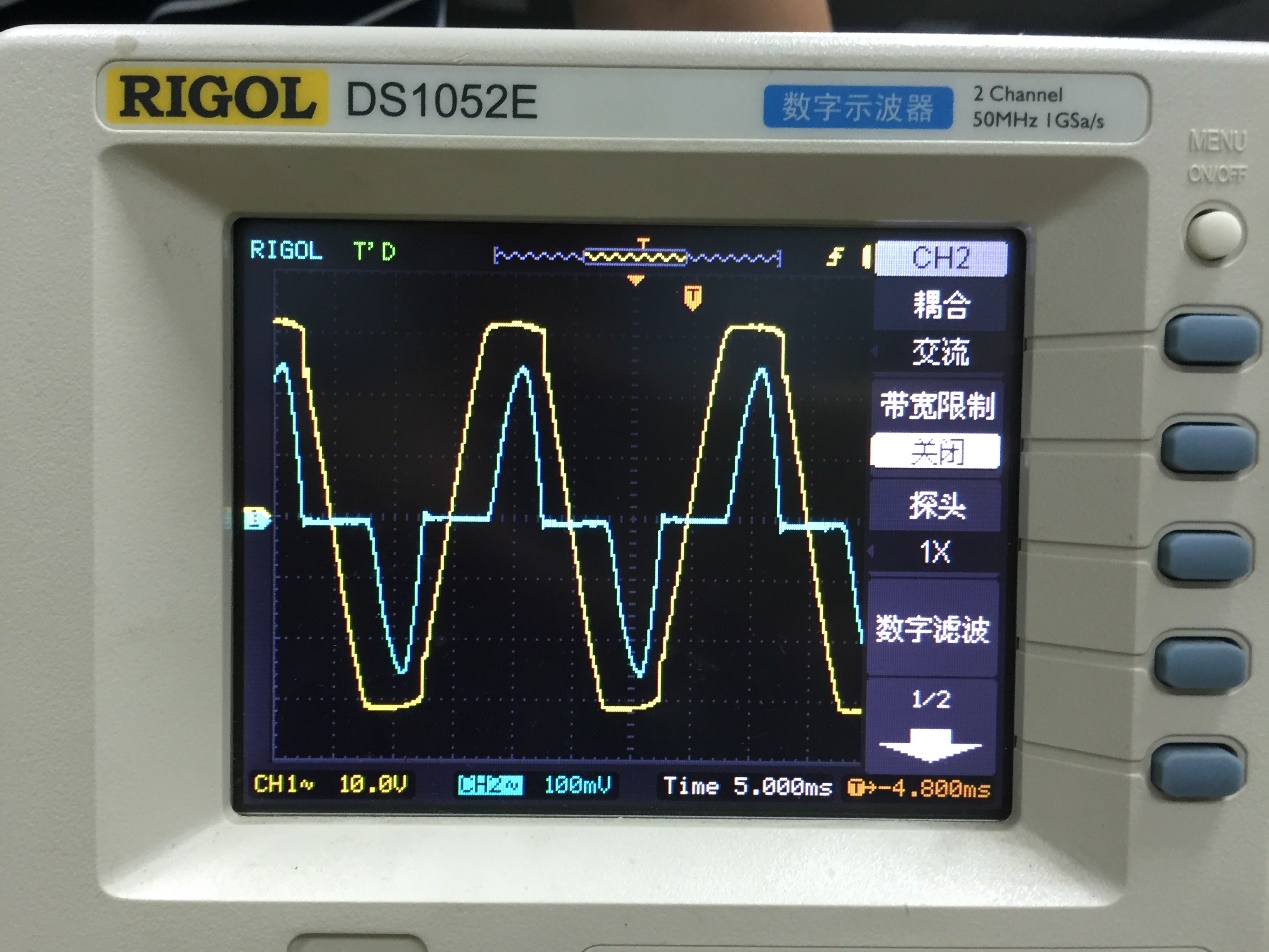 加入UCC28019PFC校正电路后的波形，电流的波形得到了修正。但是毛刺有很多，难道是测试问题导致的？注：测试电压波形直接将鳄鱼夹夹在输入电压的两次，电流波形则是通过在输入电路串电阻，测其两端电压的到。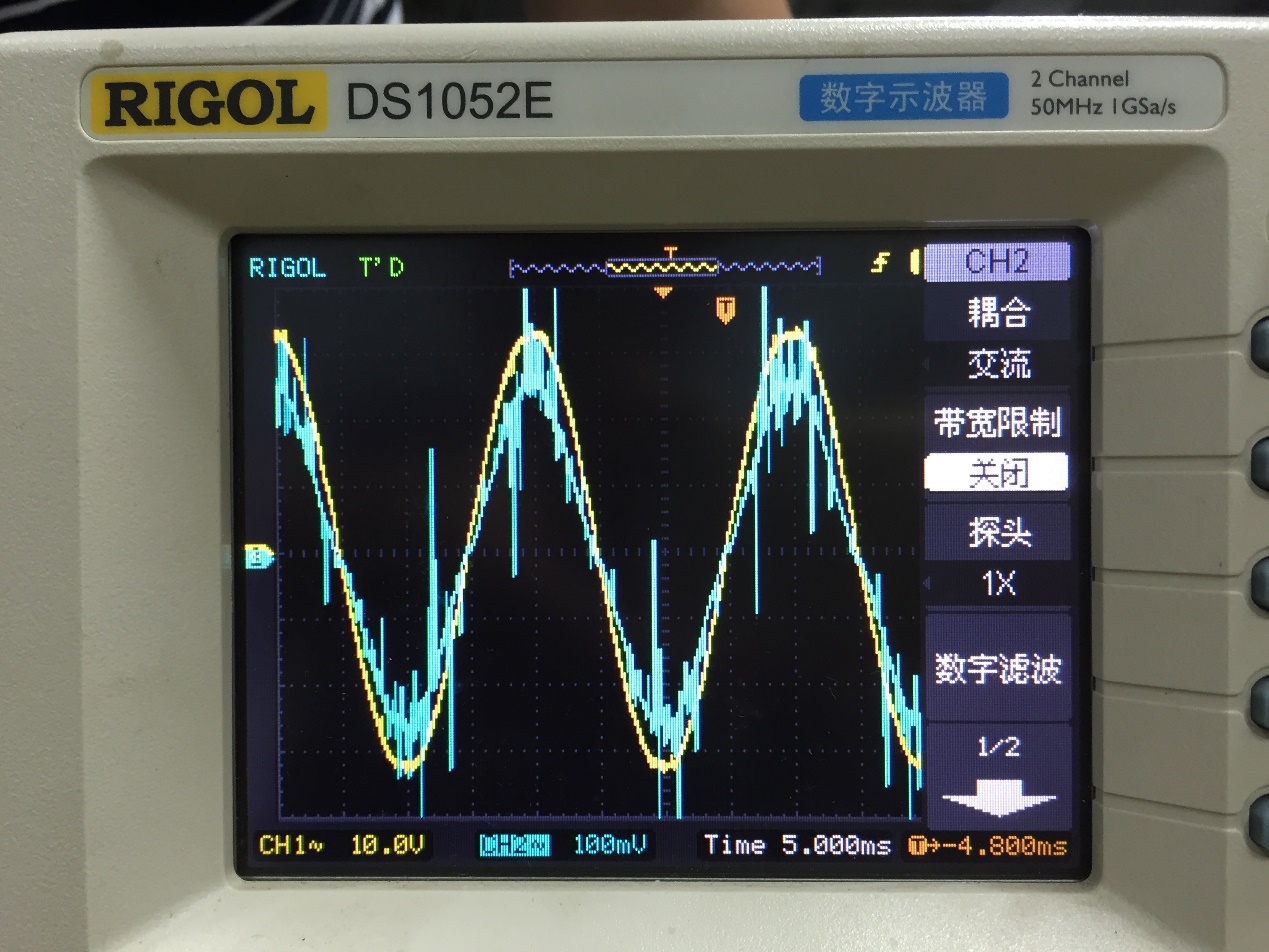 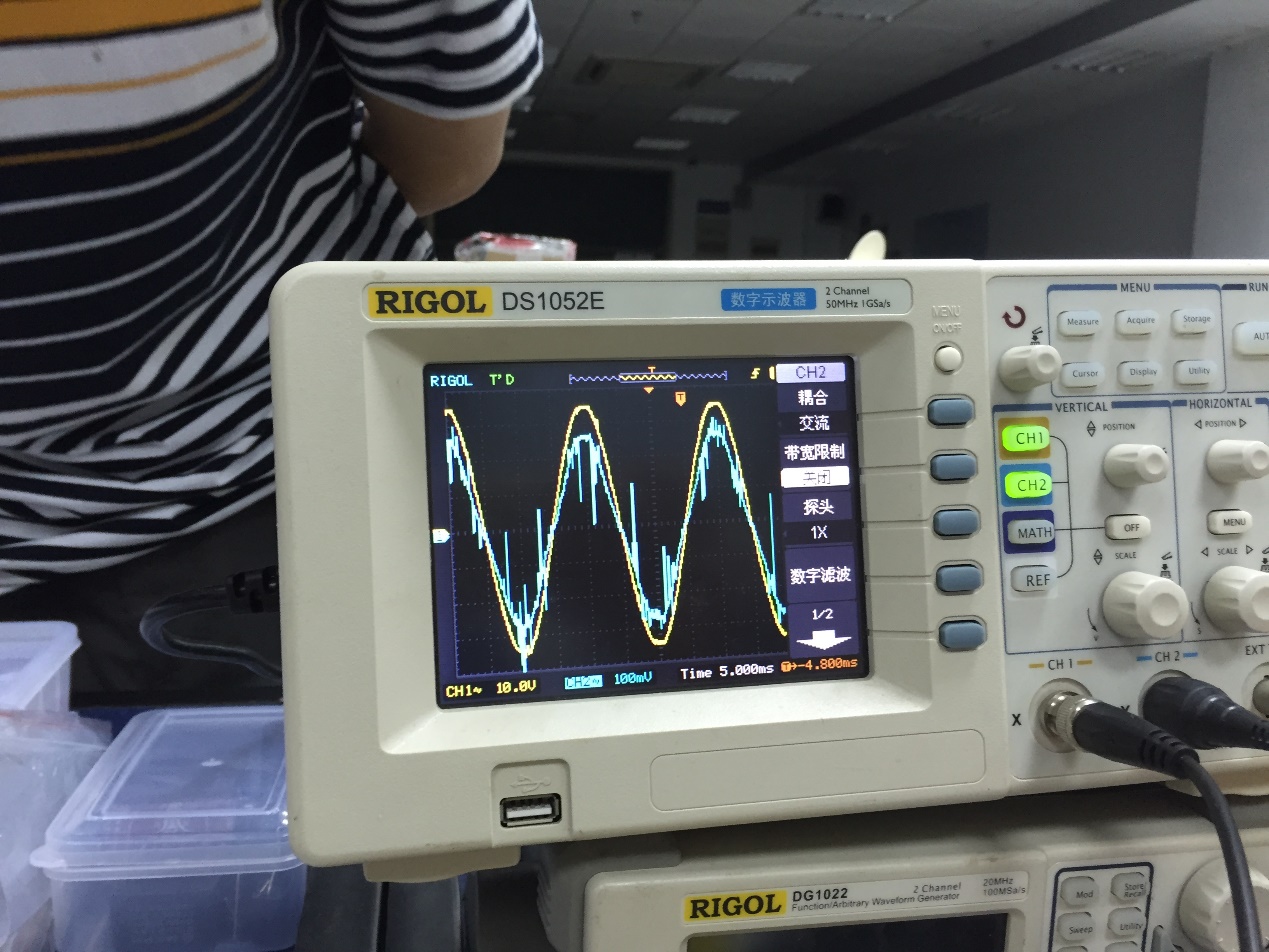 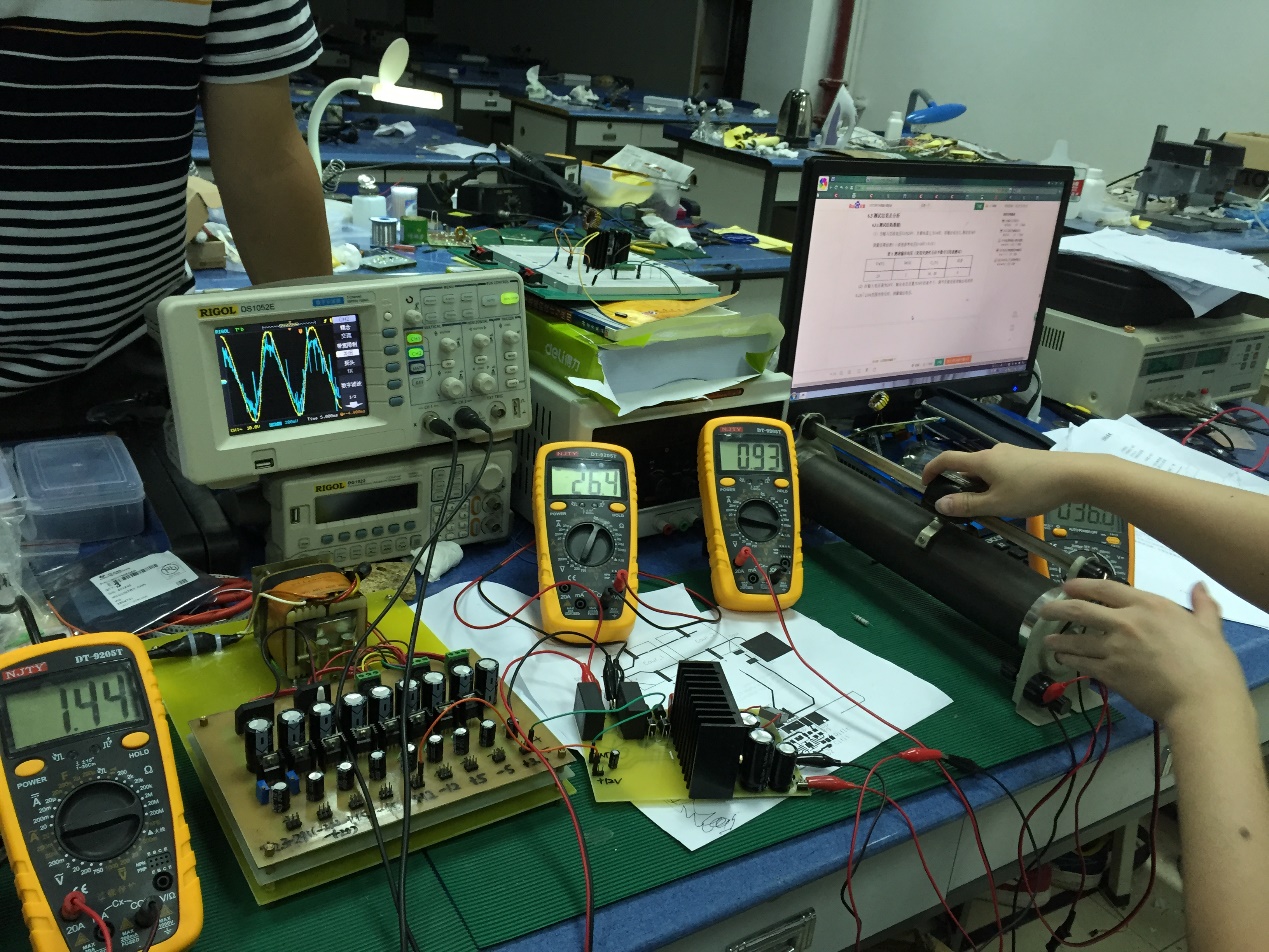 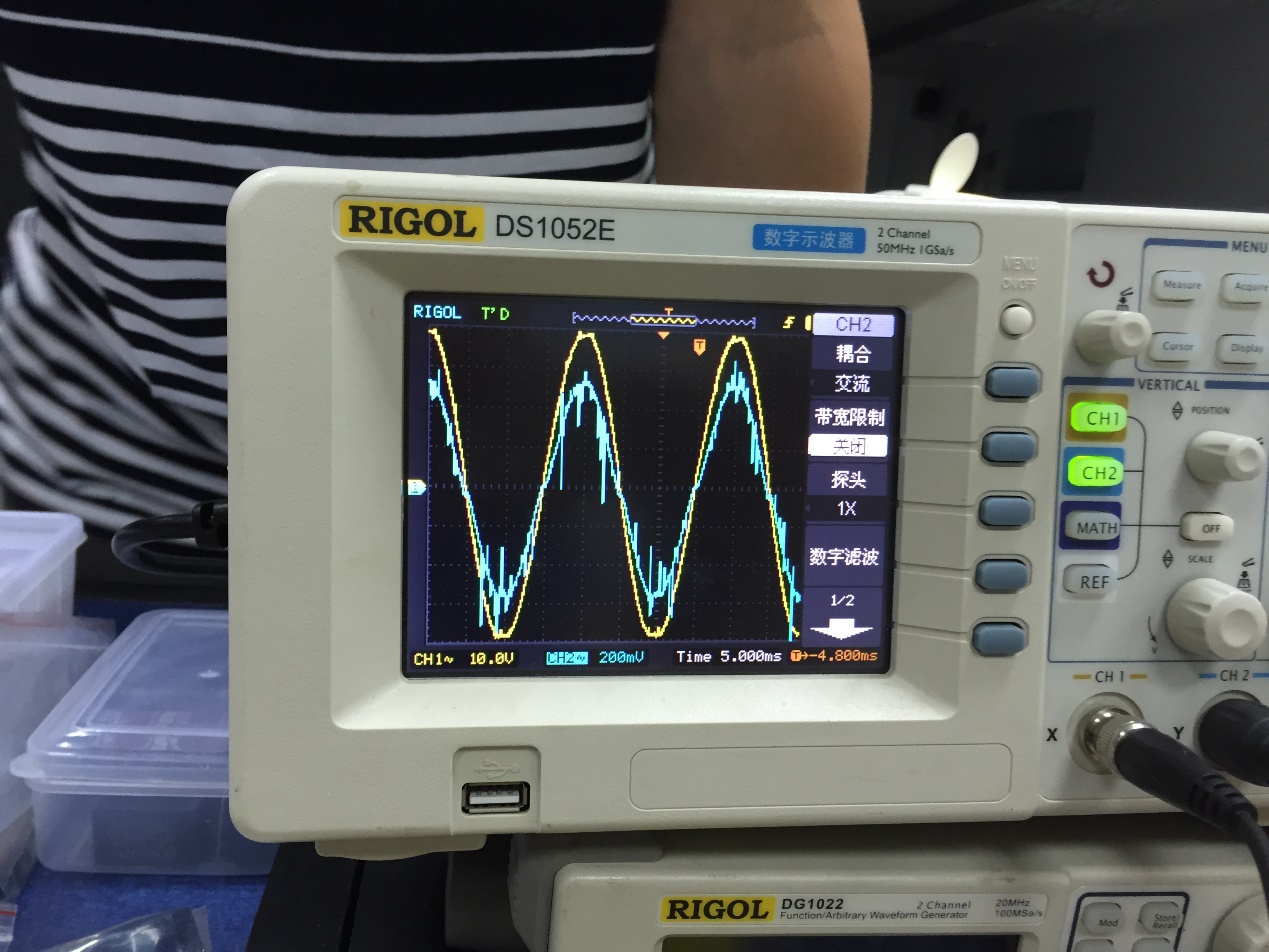 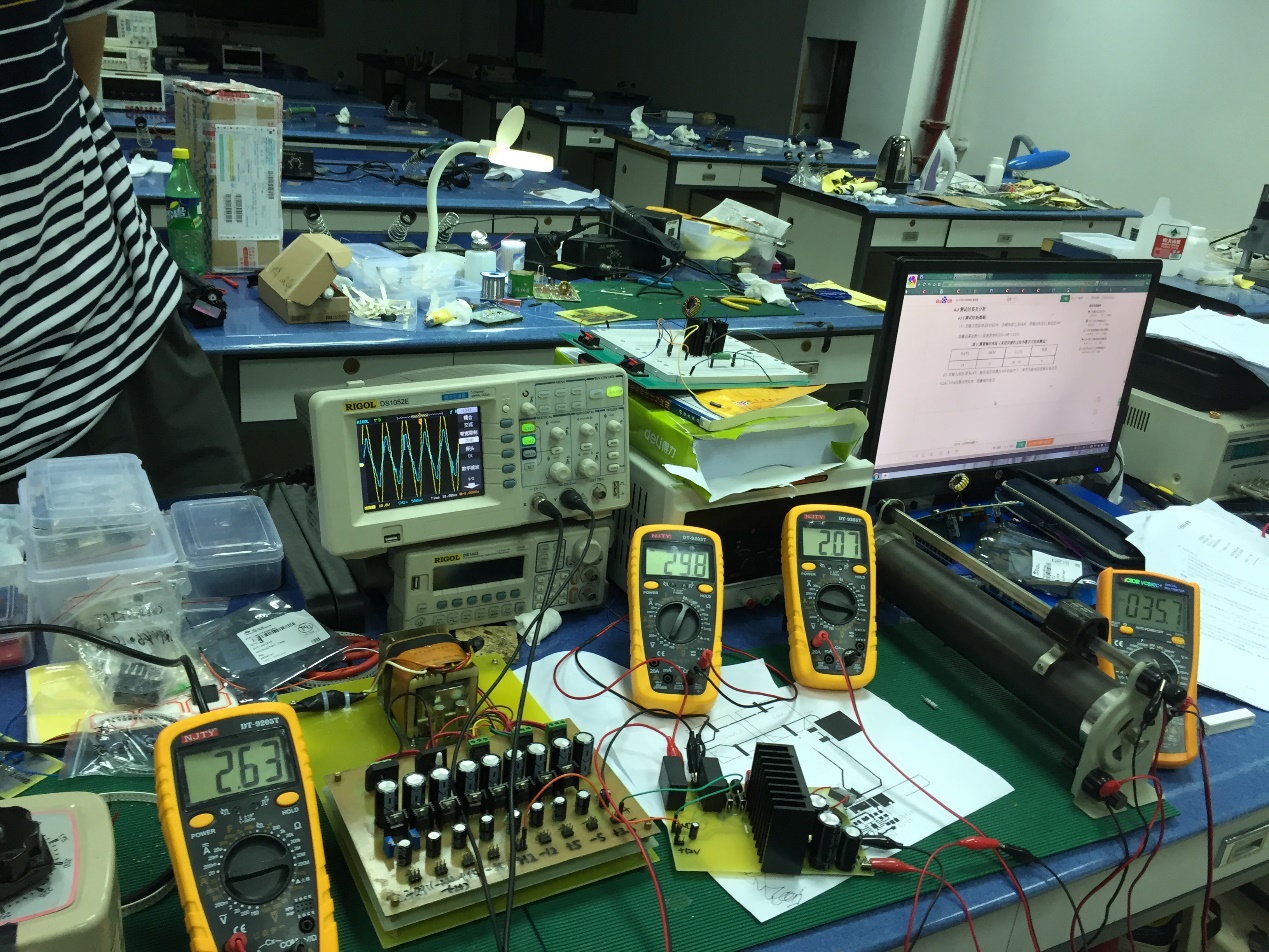 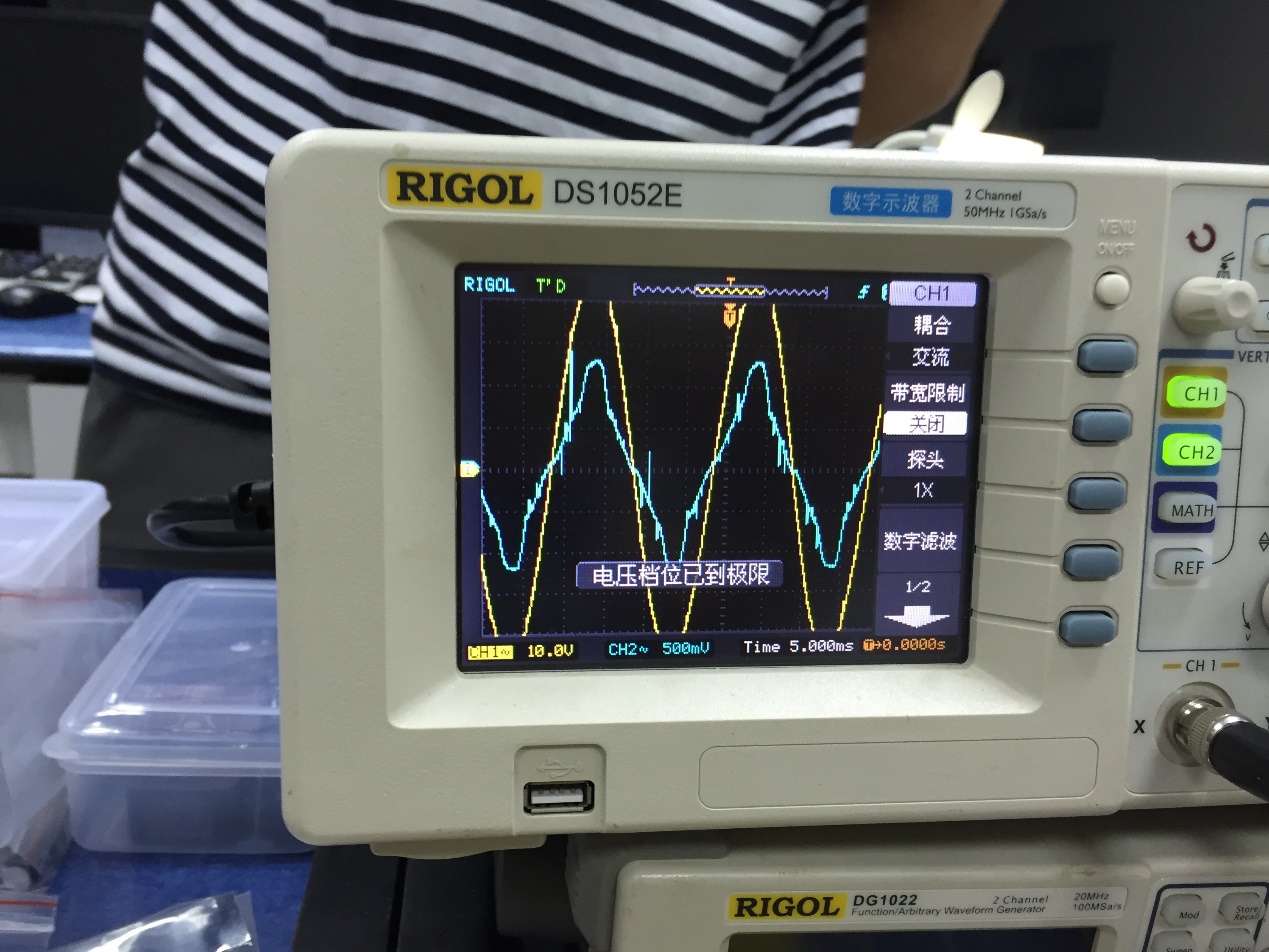 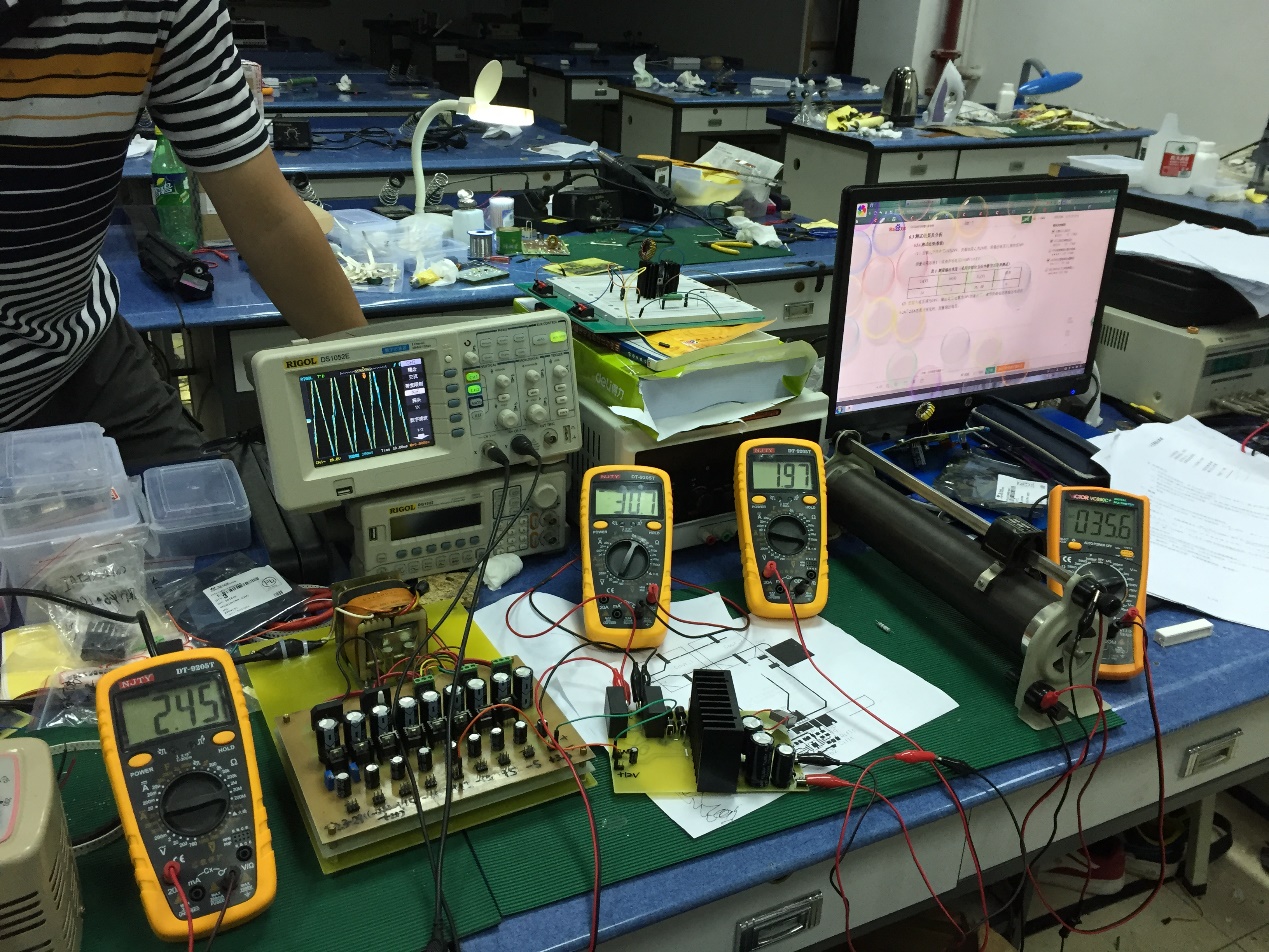 